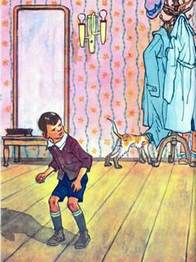 Витя и Славик — соседи. Они всегда ходят друг к другу в гости. Вот раз Витя пришёл в гости к Славику. Славик ему говорит:— Давай играть в прятки!— Давай, — согласился Витя. — Чур, я первый буду прятаться!.— Ну ладно, а я буду водить, — сказал Славик и пошёл в коридор..Витя побежал в комнату, залез под кровать и кричит:.— Готово!Славик пришёл, заглянул под кровать и сразу нашёл его. Витя вылез из-под кровати и говорит:— Это неправильно! Я плохо спрятался! Если б я хорошо спрятался, ты не нашёл бы меня. Я перепрячусь.— Ну, пожалуйста, перепрятывайся, — согласился Славик и снова пошёл в коридор.Витя побежал во двор и стал искать, где бы спрятаться. Смотрит — возле сарая собачья конура стоит, а в ней Бобик сидит. Он поскорей выгнал из конуры Бобика, сам залез на его место и снова кричит:— Готово!Славик вышел во двор и стал искать Витю. Искал, искал, никак не может найти.А Вите надоело в конуре сидеть, он и начал выглядывать из неё. Тут Славик увидел его и закричал:— А, вот ты куда забрался! Вылезай! Витя вылез из конуры и говорит: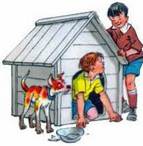 — Это неправильно! Это не ты меня нашёл. Я сам выглянул.— Зачем же ты выглянул?Мне надоело в конуре скрюченным сидеть. Если б я не был скрюченный, ты не нашёл бы меня. Я перепрячусь.— Нет, теперь уж моя очередь прятаться, — говорит Славик.— Ну, тогда я совсем не буду играть! — обиделся Витя.— Ладно, перепрятывайся, раз ты такой, — согласился Славик.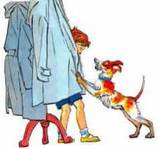 Витя побежал в комнату, закрыл дверь, а сам забрался за вешалку и спрятался под пальто. Славик снова пошёл его искать. Он открыл дверь, а Бобик шмыгнул в неё, подбежал прямо к вешалке и стал ласкаться к Вите. Витя рассердился и начал отталкивать Бобика ногой. Славик увидел и закричал:— А, вот ты где! За вешалкой! Вылезай! Витя вылез и говорит:— Это неправильно! Ты меня не нашёл! Это Бобик меня нашёл. Я перепрячусь.— Что же это такое? — говорит Славик. — Ты всё время прячешься, а я каждый раз должен искать.— Вот найди меня ещё раз, тогда ты будешь прятаться, — сказал Витя.Славик снова зажмурил глаза, а Витя побежал на кухню, вытащил из посудного шкафчика всю посуду, сам залез в шкафчик и кричит: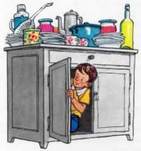 — Готово!Славик пошёл на кухню, видит — из шкафчика вся посуда вытащена, и сразу догадался, где Витя. Он потихоньку подкрался к шкафу, запер его на крючок, а сам побежал во двор и стал играть с Бобиком в прятки. Спрячется, а Бобик его ищет. .«Вот хорошо! — думает Славик. — С Бобиком гораздо лучше играть, чем с Витей».А Витя сидел в шкафчике, сидел, ему и надоело. Он хотел вылезти, а дверца не открывается. Он испугался и давай кричать:— Славик! Славик! Славик услышал и прибежал.— Выпусти меня отсюда! — закричал Витя. — Дверца почему-то не открывается.— А будешь меня искать, тогда выпущу.— Зачем же мне тебя искать, раз ты не нашёл меня.— Я ведь нашёл.— Это не ты меня нашёл! Я сам закричал. Если б я не закричал, ты не нашёл бы!— Ну и сиди себе в шкафчике, а я пойду гулять, — говорит Славик.— Не имеешь права! — закричал Витя. — Это не по-товарищески!— А разве по-товарищески — заставлять меня всё время искать?.— По-товарищески.— Ну, тогда сиди в шкафу до самого вечера.— Ладно, буду теперь тебя искать, только выпусти, — стал просить Витя.Славик откинул крючок. Витя вылез из шкафа, увидел крючок и говорит:— Это ты нарочно запер меня? Не буду за это тебя искать!— И не надо, — говорит Славик. — Я лучше с Бобиком буду играть.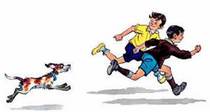 — А разве Бобик умеет искать?.— Ого! Ещё даже лучше тебя!— Ну, давай тогда вместе от Бобика прятаться.Витя и Славик пошли во двор и стали прятаться от Бобика. Бобик хорошо умел в прятки играть, только глаза зажмуривать не умел.Иллюстратор И.М.Семенов.